РЕШЕНИЕО бюджете Верхнеуслонского муниципального района Республики Татарстанна 2023 год и на плановый период 2024 и 2025 годов Статья 1   	1. Утвердить основные характеристики бюджета Верхнеуслонского муниципального района Республики Татарстан на 2023 год:	1) прогнозируемый общий объем доходов бюджета Верхнеуслонского муниципального района в сумме 746977,17 тыс. рублей;	2) общий объем расходов бюджета Верхнеуслонского муниципального района Республики Татарстан в сумме 746977,17 тыс. рублей;	3) дефицит бюджета Верхнеуслонского муниципального района Республики Татарстан в сумме 0 тыс. рублей. 	2. Утвердить основные характеристики бюджета Верхнеуслонского муниципального района Республики Татарстан на плановый период 2024 и 2025 годов:	1) прогнозируемый общий объем доходов бюджета Верхнеуслонского муниципального района Республики Татарстан на 2024 год в сумме 749989,35 тыс. рублей и на 2025 год в сумме 797117,77 тыс. рублей;	2) общий объем расходов бюджета Верхнеуслонского муниципального района Республики Татарстан:	- на 2024 год в сумме 749989,35 тыс. рублей, в том числе условно утвержденные расходы в сумме 14451,19 тыс. рублей;	- на 2025 год в сумме 797117,77 тыс. рублей, в том числе условно утвержденные расходы в сумме 31869,45 тыс. рублей.	3) дефицит бюджета Верхнеуслонского муниципального района Республики Татарстан на 2024 год в сумме 0 тыс. рублей и на 2025 год в сумме 0 тыс. рублей.	3.Утвердить источники финансирования дефицита бюджета Верхнеуслонского муниципального района Республики Татарстан:	-  на 2023 год согласно приложению № 1 к настоящему Решению;	- на плановый период 2024 и 2025 годов согласно приложению № 2 к настоящему Решению. Статья 21. Утвердить верхний предел муниципального внутреннего долга Верхнеуслонского муниципального района Республики Татарстан на 1 января 2024 года в сумме 0 тыс. рублей, в том числе верхний предел муниципального внутреннего долга Верхнеуслонского муниципального района Республики Татарстан по муниципальным гарантиям Верхнеуслонского муниципального района Республики Татарстан в валюте Российской Федерации в сумме 0 тыс. рублей. 2. Утвердить верхний предел муниципального внутреннего долга Верхнеуслонского муниципального района Республики Татарстан на 1 января 2025 года в сумме 0 тыс. рублей, в том числе верхний предел муниципального внутреннего долга Верхнеуслонского муниципального района Республики Татарстан по муниципальным гарантиям Верхнеуслонского муниципального района Республики Татарстан в валюте Российской Федерации в сумме 0 тыс. рублей.3. Утвердить верхний предел муниципального внутреннего долга Верхнеуслонского муниципального района Республики Татарстан на 1 января 2026 года в сумме 0 тыс. рублей, в том числе верхний предел муниципального внутреннего долга Верхнеуслонского муниципального района Республики Татарстан по муниципальным гарантиям Верхнеуслонского муниципального района Республики Татарстан в валюте Российской Федерации в сумме 0 тыс. рублей.Статья 3	Учесть в бюджете Верхнеуслонского муниципального района Республики Татарстан прогнозируемые объемы доходов на 2023 год согласно приложению № 3 к настоящему Решению, на плановый период 2024 и 2025 годов согласно приложению № 4 к настоящему Решению.Статья 4		1. Утвердить распределение бюджетных ассигнований бюджета Верхнеуслонского муниципального района Республики Татарстан по разделам, подразделам, целевым статьям (муниципальным программам Верхнеуслонского муниципального района Республики Татарстан и непрограммным направлениям деятельности), группам видов расходов классификации расходов бюджета:-  на 2023 год согласно приложению № 5 к настоящему Решению;- на плановый период 2024 и 2025 годов согласно приложению № 6 к настоящему Решению.	2. Утвердить ведомственную структуру расходов Верхнеуслонского муниципального района Республики Татарстан:- на 2023 год согласно приложению №7 к настоящему Решению;- на плановый период 2024 и 2025 годов согласно приложению № 8 к настоящему Решению. 	3. Утвердить общий объем бюджетных ассигнований на исполнение публичных нормативных обязательств на 2023 год в сумме 10966,50 тыс. рублей, на 2024 год в сумме 10039,50 тыс. рублей и на 2025 год в сумме 10784,00 тыс. рублей.Статья 51. Учесть объем межбюджетных трансфертов, подлежащих перечислению из бюджетов поселений в бюджет Верхнеуслонского муниципального района Республики Татарстан на осуществление части полномочий по решению вопросов местного значения в соответствии с заключенными соглашениями:- в 2023 году в сумме 209188,33 тыс. рублей, согласно приложению № 9 к настоящему решению;- в 2024 году в сумме 244149,30 тыс. рублей и в 2025 году в сумме 284533,90 тыс. рублей, согласно приложению № 10 к настоящему Решению.2. Установить, что в 2023-2025 годах перечисление межбюджетных трансфертов в бюджет Верхнеуслонского муниципального района Республики Татарстан из бюджетов поселений, предусмотренных настоящей статьей, осуществляется ежеквартально равными долями.Статья 6	Утвердить объем дотаций на выравнивание бюджетной обеспеченности поселений:	- на 2023 год в сумме 28979,38 тыс. рублей с распределением согласно приложению № 11 к настоящему Решению;- в 2024 году в сумме 29477,90 тыс. рублей и в 2025 году в сумме 29812,60 тыс. рублей, согласно приложению № 12 к настоящему Решению.Статья 7	Утвердить объем субвенций бюджетам поселений для осуществления полномочий Российской Федерации на осуществление первичного воинского учета органами местного самоуправления поселений, на территориях которых отсутствуют структурные подразделения военных комиссариатов:	- на 2023 год в сумме 2402,00 тыс. рублей с распределением согласно приложению №13 к настоящему Решению;	- на 2024 год в сумме 2515,20 тыс. рублей, на 2025 год в сумме 2607,70 тыс. руб. согласно приложению № 14 к настоящему Решению.Статья 8Утвердить объем межбюджетных субсидий, подлежащих перечислению из  бюджета Верхнеуслонского муниципального района Республики Татарстан в бюджет Республики Татарстан в соответствии со статьей 4410 Бюджетного кодекса Республики Татарстан, в 2023 году в сумме 3033,70 тыс. рублей, в плановом периоде в 2024 году в сумме 6105,90 тыс. рублей и 2025 году в сумме 6754,50 тыс. рублей.Статья 9	Учесть в бюджете Верхнеуслонского муниципального района Республики Татарстан получаемые из бюджета Республики Татарстан межбюджетные трансферты:	- в 2023 году в сумме 267898,24 тыс. рублей согласно приложению № 15 к настоящему Решению;	- в 2024 году в сумме 207528,75 тыс. рублей и в 2025 году в сумме 181560,27 тыс. рублей согласно приложению № 16 к настоящему Решению.Статья 10	Утвердить объем бюджетных ассигнований Дорожного фонда Верхнеуслонского муниципального района Республики Татарстан на 2023 год в сумме 38900,00 тыс. рублей, на 2024 год в сумме 38300,00 тыс. рублей, на 2025 год в сумме 39600,00 тыс. рублей.Статья 11	1. Органы местного самоуправления Верхнеуслонского муниципального района Республики Татарстан не вправе принимать в 2023 году решения, приводящие к увеличению численности муниципальных служащих, а также работников органов местного самоуправления и муниципальных казенных учреждений Верхнеуслонского муниципального района Республики Татарстан, за исключением случаев принятия таких решений в связи с наделением органов местного самоуправления, казенных учреждений Верхнеуслонского муниципального района Республики Татарстан новыми функциями или полномочиями.	2. Рекомендовать органам местного самоуправления поселений не принимать в 2023 году решений, приводящих к увеличению численности муниципальных служащих, а также работников органов местного самоуправления и муниципальных казенных учреждений.	Статья 12	Территориальное отделение Департамента казначейства Министерства финансов Республики Татарстан Верхнеуслонского района осуществляют отдельные функции по исполнению бюджета Верхнеуслонского муниципального района Республики Татарстан в соответствии с заключенными соглашениями.Статья 13        Остатки средств бюджета Верхнеуслонского муниципального района Республики Татарстан на 1 января 2023 года в объеме, не превышающем сумму остатка неиспользованных бюджетных ассигнований на оплату заключенных от имени Верхнеуслонского муниципального района Республики Татарстан муниципальных контрактов на поставку товаров, выполнение работ, оказание услуг, подлежащих в соответствии с условиями этих муниципальных контрактов оплате в 2022 году, направляются в 2023 году на увеличение соответствующих бюджетных ассигнований на указанные цели в случае принятия Исполнительным комитетом Верхнеуслонского муниципального района Республики Татарстан соответствующего решения.Статья 14Установить, что зачисленные в бюджет Верхнеуслонского муниципального района Республики Татарстан неналоговые доходы от платы за негативное воздействие на окружающую среду, от административных штрафов за административные правонарушения в области охраны окружающей среды и природопользования, от платежей по искам о возмещении вреда, причиненного окружающей среде, в том числе водным объектам, вследствие нарушений обязательных требований, а также от платежей, уплачиваемых при добровольном возмещении вреда, причиненного окружающей среде, в том числе водным объектам, вследствие нарушений обязательных требований, направляются на выявление и оценку объектов накопленного вреда окружающей среде и (или) организацию работ по ликвидации накопленного вреда окружающей среде, на иные мероприятия по предотвращению и (или) снижению негативного воздействия хозяйственной и иной деятельности на окружающую среду, сохранению и восстановлению природной среды, рациональному использованию и воспроизводству природных ресурсов, обеспечению экологической безопасности, в соответствии с планом природоохранных мероприятий Республики Татарстан, утверждаемым органом исполнительной власти Республики Татарстан,  уполномоченным в области охраны окружающей среды, по согласованию с уполномоченным Правительством Российской Федерации федеральным органом исполнительной власти.Статья 15	Настоящее Решение вступает в силу с 1 января 2023 года.	Разместить настоящее решение на официальном портале правовой информации Республики Татарстан и на официальном сайте Верхнеуслонского муниципального района.Председатель Совета,Глава Верхнеуслонскогомуниципального района                                                               М.Г.Зиатдинов РЕСПУБЛИКА     ТАТАРСТАНСОВЕТ      Верхнеуслонского       муниципального района      422570,  село Верхний  Услон, ул. Чехова, д. 18     тел: (8843-79) 2-13-38, факс: (8843-79) 2-18-39E-mail: adm@uslon.gov.tatarstan.ru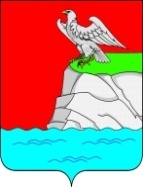 ТАТАРСТАН    РЕСПУБЛИКАСЫЮгары Ослан муниципаль районы СОВЕТЫ422570,   Югары   Ослан   авылы, Чехов ур., 18 нче йорттел: (8843-79) 2-13-38, факс: (8843-79) 2-18-39E-mail: adm@uslon.gov.tatarstan.ruот ____ декабря 2022 года	ПРОЕКТ№